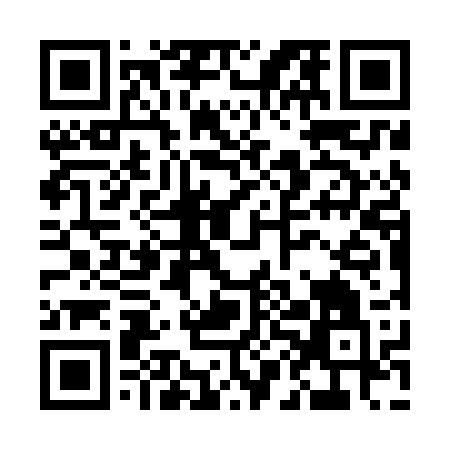 Ramadan times for Kuching, MalaysiaMon 11 Mar 2024 - Wed 10 Apr 2024High Latitude Method: NonePrayer Calculation Method: JAKIMAsar Calculation Method: ShafiPrayer times provided by https://www.salahtimes.comDateDayFajrSuhurSunriseDhuhrAsrIftarMaghribIsha11Mon5:375:376:4612:493:576:526:528:0012Tue5:375:376:4512:483:566:516:518:0013Wed5:365:366:4512:483:566:516:518:0014Thu5:365:366:4512:483:556:516:518:0015Fri5:365:366:4412:483:546:516:517:5916Sat5:355:356:4412:473:536:506:507:5917Sun5:355:356:4412:473:526:506:507:5918Mon5:355:356:4312:473:516:506:507:5919Tue5:345:346:4312:463:506:506:507:5820Wed5:345:346:4312:463:496:496:497:5821Thu5:345:346:4212:463:486:496:497:5822Fri5:335:336:4212:453:476:496:497:5823Sat5:335:336:4212:453:466:496:497:5724Sun5:335:336:4112:453:456:486:487:5725Mon5:325:326:4112:453:466:486:487:5726Tue5:325:326:4112:443:466:486:487:5727Wed5:325:326:4012:443:476:486:487:5628Thu5:315:316:4012:443:476:476:477:5629Fri5:315:316:4012:433:476:476:477:5630Sat5:315:316:3912:433:486:476:477:5631Sun5:305:306:3912:433:486:476:477:551Mon5:305:306:3912:423:496:466:467:552Tue5:295:296:3812:423:496:466:467:553Wed5:295:296:3812:423:496:466:467:554Thu5:295:296:3812:423:506:466:467:555Fri5:285:286:3712:413:506:456:457:546Sat5:285:286:3712:413:506:456:457:547Sun5:275:276:3712:413:516:456:457:548Mon5:275:276:3612:403:516:456:457:549Tue5:275:276:3612:403:516:446:447:5410Wed5:265:266:3612:403:516:446:447:54